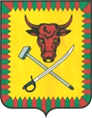 ПОСТАНОВЛЕНИЕАдминистрации муниципального района «Читинский район»«13июня 2017 г.                                                                           №1258г. ЧитаО дополнительных мерах по обеспечению пожарной безопасностинаселенных пунктов и ограничения пребывания граждан в лесахВ соответствии с требованиями Федерального Закона от 11 ноября 1994 года №68-ФЗ «О защите населения и территорий от чрезвычайных ситуаций природного и техногенного характера», постановления Правительства Забайкальского края от 9июня 2017 года № 216, и статьи 7 Устава муниципального района «Читинский район», администрация муниципального района постановляет:1. Рекомендовать Главам администраций городских и сельских поселений района:1.1. Организовать уборку горючего мусора, травы и других отходов на территории городских и сельских поселений, запретить разведение костров и сжигания мусора;1.2. Подготовить и вручить предписания руководителям организаций, председателям садоводческих, огороднических, и дачных некоммерческих объединений (далее – СОТ, СНТ) об очистки территории и прилегающее территорию к СОТ, СНТ от мусора, травы и других отходов, несанкционированные мусорные свалки;1.3.В срок до 30 июня 2017 годаввести ограничение пребывания граждан в лесах на территории Читинского района (далее - Ограничение);1.4.Организовать разъяснительную работу (подворовой обход, объявления, листовки и тд.)о необходимости соблюдения Ограничения, и соблюдения пожарной безопасности;1.5. Привести в готовность силы и средства поселений для защиты населенных пунктов от угрозы возможных ландшафтных пожаров. Патрулирование осуществлять силами ДПД (ДПО) вокруг населенных пунктов, в каждом населенном пункте иметь наблюдателей из числа наиболее активных граждан и старост поселений.2.Рекомендовать руководителям Беклемишевского, Оленгуйского, Читинского лесничеств ГКУ«Управление лесничествамиЗабайкальского края» Гослесслужбы Забайкальского края, Беклемишевского и Оленгуйского филиалов КГСУ «Забайкаллесхоз»:2.1. Организовать патрулирование в лесном фонде с целью недопущения нахождения граждан в лесу и несанкционированного ввоза мусора;2.2. Перекрыть шлагбаумами лесные дороги и искусственными завалами места несанкционированных ввоза мусора и незаконного въезда граждан. 3.Данное постановление опубликовать в электронных средствах массовой информации и в районной газете «Ингода»4.Контроль за выполнением настоящего постановления буду осуществлять лично.И.о. руководителя администрации                          С.В. Фесюкисп. И.В. Можаров тел. 32-36-70